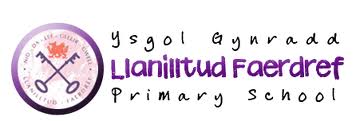 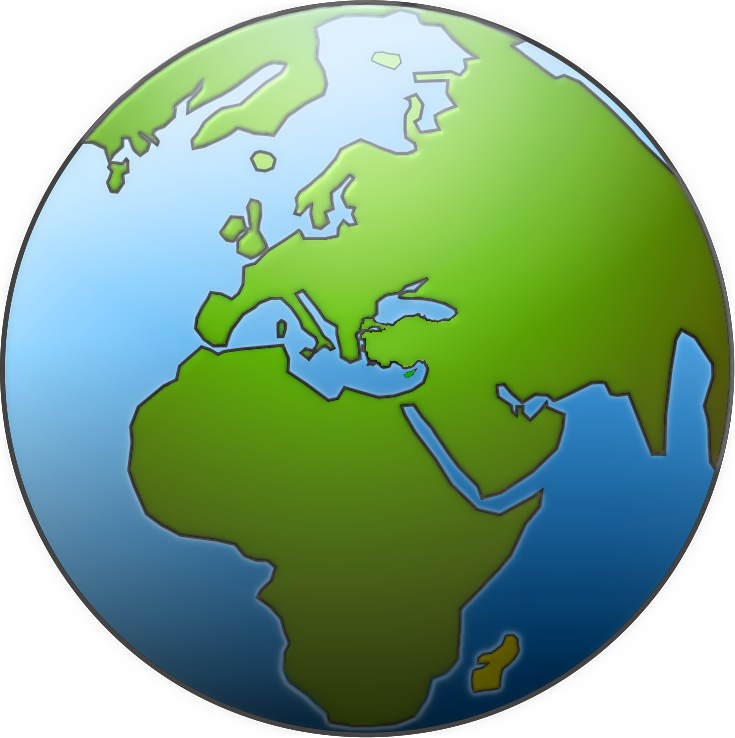 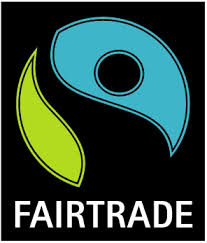 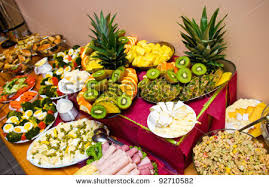 thechoirch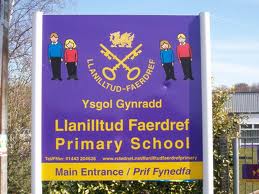 